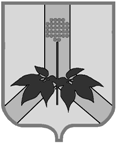 АДМИНИСТРАЦИЯ  ДАЛЬНЕРЕЧЕНСКОГО  МУНИЦИПАЛЬНОГО  РАЙОНА       ПРОЕКТ  ПОСТАНОВЛЕНИЕг.                                         г. Дальнереченск                                                        №  -паО проведении Всероссийских соревнований школьников «Президентские состязания» в Дальнереченском муниципальном районеВ целях  популяризации здорового образа жизни, повышения спортивного мастерства, развития физкультуры и спорта в Дальнереченском муниципальном районе,в соответствии с Приказом Минобрнауки России и Минспорттуризма России от 27 сентября 2010 года № 966/1009,  руководствуясь Уставом Дальнереченского муниципального района, администрация Дальнереченского муниципального районаПОСТАНОВЛЯЕТ:Провести  18 марта 2017 года муниципальный этап Всероссийских соревнований школьников «Президентские состязания» в Дальнереченском муниципальном районе.Утвердить Положение о проведении Всероссийских соревнований школьников «Президентские состязания» в Дальнереченском муниципальном районе (Приложение 1).Утвердить график проведения муниципального этапа Всероссийских соревнований школьников «Президентские состязания» в Дальнереченском муниципальном районе (Приложение2).Утвердить состав штаба по проведению муниципального этапа   Всероссийских соревнований школьников «Президентские состязания» в Дальнереченском муниципальном районе (Приложение 3).Утвердить состав главной судейской коллегии (ГСК), по проведению муниципального этапа   Всероссийских соревнований школьников «Президентские состязания» в Дальнереченском муниципальном районе (Приложение 4).Управлению финансов Дальнереченского муниципального района (Дронова Г.В.) выделить 15000 рублей (пятнадцать тысяч рублей) в счет ассигнований, предусмотренных в бюджете Дальнереченского муниципального района на проведение мероприятий в области «Физкультура и спорт». Муниципальному казенному учреждению «Районный информационно – досуговый центр» (Порхун С.В.) оплатить расходы в сумме 15000 рублей (пятнадцать тысяч рублей)  в счет ассигнований в соответствии с их целевым назначением согласно прилагаемой смете (Приложение 5).Отделу по работе с территориями и делопроизводству администрации Дальнереченского муниципального района  (Комарова А.В.) разместить настоящее постановление на официальном сайте администрации Дальнереченского муниципального района в сети ИнтернетКонтроль за исполнением настоящего постановления возложить на  заместителя главы администрации  ДМР А.Г.Попова.Настоящее постановление вступает в силу со дня подписания.И.о. главы администрацииДальнереченского муниципального района                                      В.С.Дернов